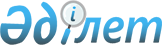 О внесении изменений в решение Казалинского районного маслихата от 26 декабря 2019 года №366 "О бюджете сельского округа Г.Муратбаев на 2020-2022 годы"
					
			С истёкшим сроком
			
			
		
					Решение Казалинского районного маслихата Кызылординской области от 18 мая 2020 года № 419. Зарегистрировано Департаментом юстиции Кызылординской области 20 мая 2020 года № 7440. Прекращено действие в связи с истечением срока
      В соответствии со статьей 109-1 Кодекса Республики Казахстан от 4 декабря 2008 года "Бюджетный кодекс Республики Казахстан" и пунктом 2-7 статьи 6 Закона Республики Казахстан от 23 января 2001 года "О местном государственном управлении и самоуправлении в Республике Казахстан" Казалинский районный маслихат РЕШИЛ:
      1. Внести в решение Казалинского районного маслихата от 26 декабря 2019 года № 366 "О бюджете сельского округа Г. Муратбаев на 2020-2022 годы" (зарегистрировано в Реестре государственной регистрации нормативных правовых актов за номером 7129, опубликовано в эталонном контрольном банке нормативных правовых актов Республики Казахстан от 11 января 2020 года) следующие изменения:
      Пункт 1 изложить в новой редакции:
      "1. Утвердить бюджет сельского округа Г. Муратбаев на 2020-2022 годы согласно приложениям 1, 2, 3 соответственно, в том числе на 2020 год в следующих объемах:
      1) доходы – 155131 тысяч тенге, в том числе:
      налоговые поступления – 2644 тысяч тенге;
      поступления трансфертов – 152487 тысяч тенге;
      2) затраты – 155131 тысяч тенге;
      3) чистое бюджетное кредитование – 0;
      бюджетные кредиты – 0;
      погашение бюджетных кредитов – 0;
      4) сальдо по операциям с финансовыми активами – 0;
      приобретение финансовых активов – 0;
      поступления от продажи финансовых активов государства – 0;
      5) дефицит (профицит) бюджета – 0;
      6) финансирование дефицита (использование профицита) бюджета – 0.".
      Подпунктом 1) пункта 3 изложить в новой редакции:
      "1) образование 24619 тысяч тенге.".
      Приложение 1 к указанному решению изложить в новой редакции согласно приложению к настоящему решению.
      2. Настоящее решение вводится в действие с 1 января 2020 года и подлежит официальному опубликованию. Бюджет на 2020 год сельского округа Г.Муратбаев
					© 2012. РГП на ПХВ «Институт законодательства и правовой информации Республики Казахстан» Министерства юстиции Республики Казахстан
				
      Председатель внеочередной LIII сессийКазалинского районного маслихата

Ғ. ӘЛІШ

      Секретарь Казалинскогорайонного маслихата

К. НАЗЫМБЕКОВ
Приложение к решению Казалинского районного маслихата от 18 мая 2020 года № 419Приложение 1 Казалинского районного маслихата от 26 декабря 2019 года № 366
Категория
Категория
Категория
Категория
Сумма, 
тысяч тенге
Класс
Класс
Класс
Сумма, 
тысяч тенге
Подкласс
Подкласс
Сумма, 
тысяч тенге
Наименование
Сумма, 
тысяч тенге
1. Доходы
155131
1
Налоговые поступления
2644
04
Hалоги на собственность
2644
1
Hалоги на имущество
14
3
Земельный налог
409
4
Hалог на транспортные средства
2221
4
Поступления трансфертов 
152487
02
Трансферты из вышестоящих органов государственного управления
152487
3
Трансферты из районного (города областного значения) бюджета
152487
Функциональная группа
Функциональная группа
Функциональная группа
Функциональная группа
Администратор бюджетных программ
Администратор бюджетных программ
Администратор бюджетных программ
Программа
Программа
Наименование
Наименование
2. Затраты
155131
1
Государственные услуги общего характера
38714
124
Аппарат акима города районного значения, села, поселка, сельского округа
38714
001
Услуги по обеспечению деятельности акима города районного значения, села, поселка, сельского округа
33014
022
Капитальные расходы государственного органа
5700
4
Образование
86868
124
Аппарат акима города районного значения, села, поселка, сельского округа
86868
041
Реализация государственного образовательного заказа в дошкольных организациях образования
86868
7
Жилищно-коммунальное хозяйство
7732
124
Аппарат акима города районного значения, села, поселка, сельского округа
7732
008
Освещение улиц в населенных пунктах
5226
009
Обеспечение санитарии населенных пунктов
500
011
Благоустройство и озеленение населенных пунктов
2006
8
Культура, спорт, туризм и информационное пространство
15317
124
Аппарат акима города районного значения, села, поселка, сельского округа
15317
006
Поддержка культурно-досуговой работы на местном уровне
15317
12
Транспорт и коммуникации
6500
124
Аппарат акима города районного значения, села, поселка, сельского округа
6500
013
Обеспечение функционирования автомобильных дорог в городах районного значения, селах, поселках, сельских округах
6500
3. Чистое бюджетное кредитование
0
Бюджетные кредиты
0
Погашение бюджетных кредитов
0
4.Сальдо по операциям с финансовыми активами
0
Приобретение финансовых активов
0
Поступления от продажи финансовых активов государства
0
5.Дефицит (профицит) бюджета
0
6.Финансирование дефицита (использование профицита) бюджета
0